Tisztelt Szülők!Jelentkezési határidő: 2020.05.15.Örömmel értesítjük Önöket, hogy az előző évekhez hasonlóan 2020 nyarán is lehetőségünk van az arra jogosultak gyermekei számára ingyenes nyári étkeztetés biztosítására (kizárólag meleg étel igénybevételére!). Az étkezést 18 éves korig igényelhetik gyermekeiknek.Az étkezés mellett idén is igénybe vehetik a nyári napközit is, 7-12 éves korig. A lehetőséget Üllő Város Önkormányzata, az Árpád Fejedelem Általános Iskola, és a Humán Szolgáltató Központ szervezésében biztosítjuk Önöknek. A nyári napközi az Általános Iskola (Üllő, Malom u. 1. sz. alatt) fog működni, színes programokkal a gyermekek számára. (kézműveskedés, táncfoglalkozások, foci, filmvetítés, kirándulások…)A napközit 2020.06.29 - 2020.08.14-ig, 8.00 óra és 16.00 óra között lehet igénybe venni. A napközi házirendjét a jelentkezőknek el kell fogadniuk.  Kérjük, hogy a gyermekek a szervezett programokban vegyenek részt, a kirándulásokra a kért meleg ruhát vagy váltó ruhát mindenképpen hozzák. Felhívjuk figyelmüket, hogy a házirend megszegése a napköziből való kizárást vonhatja maga után. Tájékoztatjuk a szülőket, hogy bár a napközi 7 héten keresztül elérhető, összességében 4-5 hétnél (a jelentkezők számától függ) több időt nem vehetnek igénybe egy gyermek számára. A család által szervezett programokra figyelemmel ezt a négy-öt hetet bontásban is igénybe lehet venni. Tájékoztatjuk Önöket, hogy az intézmény adatszolgáltatási kötelezettsége teljesítéséhez, valamint a gyermekek esetleges egészségügyi ellátásához a kiskorúak adataira szükség van, ezért kérjük, hogy a jelentkezési lapot pontosan töltsék ki.Az étkezést minden jelentkezőnek biztosítjuk a nyári napközi idejére, valamint csak étkezés igényelhető 2020.06.22.-2020.06.26. és 2020.08.17.-2020.08.19. között.Amennyiben gyermeke a napközire nem, csak az étkezésre tart igényt, úgy a napközisekkel együtt, csoportosan tudja az étkezést igénybe venni, ezért kérjük, hogy a napközi helyszínére érkezzenek meg minden nap 11 órára. A napközit is igénybe vevők számára az ebéden kívül tízórait és uzsonnát is biztosítunk. A kizárólag ebédet igénylő gyermek, ha el szeretné vinni az ételt, ételhordót hozzon magával.Akinek rászorultsági alapon az ingyenes étkeztetés nem jár, annak is van lehetősége a nyári napközi igénybe vételére. Számukra a nyári napközi szintén ingyenes, de az étkezésért előre láthatólag napi 420,- Ft- ot kell fizetniük. A nyári napközi megszervezése, a biztosított programok és az étkezés miatt pontos létszámadatokat kíván, ezért kérjük, hogy a beiratkozásai lapot 2020. május 15-ig kitöltve adják le a Humán Szolgáltató Központban.A felvételről minden jelentkezőt írásban értesítünk 2020.05.29-ig.A nyári napközit a korlátozott férőhelyre való tekintettel rászorultsági sorrendben tudjuk biztosítani, kérjük szíves megértésüket!Felhívjuk figyelmüket, hogy kizárólag a HSZK-ban leadott jelentkezéseket tudjuk figyelembe venni! Elküldhetik személyesen, vagy elektronikus úton is a czvikliannamaria@ullohszk.hu e-mail címre. Beiratkozási lap felvehető a Humán Szolgáltató Központban (Üllő, Ócsai út 8. sz.), vagy letölthető a honlapról is. Felhívjuk figyelmét, hogy amennyiben a gyermek jelzés nélkül két egymás után következő napon nem jelenik meg, az ingyenes étkezést és a nyári napközi lehetőségét másnak, rászorultsági sorrendben biztosítjuk. Amennyiben a meleg étkezést gyermeke nem veszi igénybe, a nyári étkezés más formában nem jár!Ingyenes étkezésre az jogosult, aki rendszeres gyermekvédelmi kedvezményben részesül,kedvezményesen az étkezhet, aki az Önkormányzat Határozata alapján kedvezményre jogosult. Kedvezményesen étkezhetnek az olyan családok gyermekei is, akiknek családjában három, vagy több kiskorú gyermeket nevelnek.További információ: 	Czvikli Annamária, 		tel: 06-30-746-9510Üllő, 2020.02.03.Tisztelettel:Szabó Katalin IldikóigazgatóÜllő Város Humán Szolgáltató Központ,Óvoda és Központi RendelőTöbbcélú Közös Igazgatású IntézményCsalád- és Gyermekjóléti Szolgálat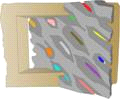 